Vārds, uzvārds________________________________ 7.____klase19.temats. Pārbaudes darbs vēsturē 7. klasei. Aizvēsture1. Kad Latvijas teritorijā ienāk pirmie cilvēki? (1 p.)_______________________________________________________________________________________2. Kādu apstākļu dēļ cilvēki parādās šajā periodā? (1 p.)_______________________________________________________________________________________3. Kur sākotnēji cilvēki apmetas? (1 p.)_______________________________________________________________________________________4. Kā mainās medības salīdzinot paleolītu un mezolītu? (2 p.)______________________________________________________________________________________________________________________________________________________________________________5. Kādā periodā Latvijas teritorijā parādās lauksaimniecība? Kādi atradumi par to liecina? (2 p.)______________________________________________________________________________________________________________________________________________________________________________6. Kādi priekšmeti redzams attēlā? No kāda materiāla cilvēki tos izgatavoja? Kam lietoja? (3 p.)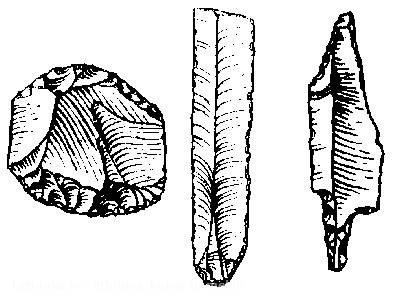 _______________________________________________________________________________________________________________________________________________________________________________________7. Saliec burtus tukšajās ailītēs tā, lai teikumi iznāktu pareizi: (6 p.) 8. Aplūko attēlu! Kas tajā redzams? Ko cilvēki varēja tur darīt? Ko tas liecina par viņu kultūru un paražām? Izveido aprakstu – stāstījumu! (3 p.) _______________________________________________________________ _______________________________________________________________ _______________________________________________________________ _______________________________________________________________ _______________________________________________________________ _______________________________________________________________ _______________________________________________________________ _______________________________________________________________ _______________________________________________________________ _______________________________________________________________ _______________________________________________________________ _______________________________________________________________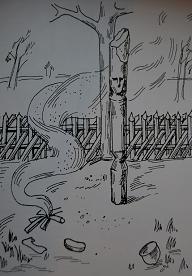 9. Kas liecina par to, ka Latvijā bijis Vikingu laikmets? Ko tas liecina par sabiedrības attīstību un dzīvesveidu? (3 p.)____________________________________________________________________________________________________________________________________________________________________________________________________________________________________________________________________________________________________________________________________________________________10. Kāpēc varam runāt par tirdzniecības attīstību dzelzs laikmetā? Kas par to liecina? Kāpēc tāda ir iespējama? (2 p.)____________________________________________________________________________________________________________________________________________________________________________________________________________________________________________________________________________________________________________________________________________________________11. Izskaidro jēdzienus!11. Aplūko pilskalna attēlu un atbildi uz jautājumiem!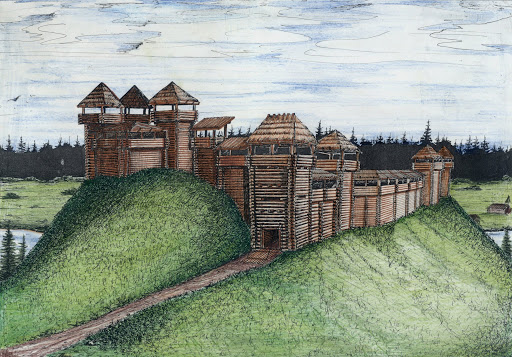 1) Kādas pilskalna pazīmes Tu redzi? (2 p.)__________________________________________________________________________________2) Kādus pils būves elementus Tu redzi? (2 p.)__________________________________________________________________________________3) Kāpēc cilvēki sāka apmesties pilskalnos? (1 p.)__________________________________________________________________________________4) Kādas bija pilskalnu funkcijas? (2 p.)__________________________________________________________________________________12. Iezīmē kartē prasīto!1) Iezīmē ar vertikālām svītrām kuršu apdzīvotās teritorijas! (1 p.)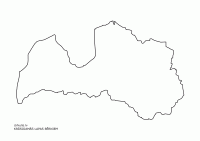 2) Ar X atzīmē zemgaļu Tērvetes pils atrašanās vietu! (1 p.)3) Ar horizontālām svītrām iezīmē latgaļu teritorijas! (1 p.)4) Ar krāsainu zīmuli iezīmē galveno tirdzniecības ceļu Latvijas teritorijā! (1 p.)Akmens laikmetā cilvēki rīkus griešanai A lielajām upēm – Daugavu, Lielupi un VentuLatvijas teritorijā pirmie cilvēki ienāca garBcilvēki sāka no māla darināt dažādus traukusPaleolītā cilvēku iztika Latvijā bija vienveidīga - Cizgatavoja no asām krama plāksnītēmNeolītā parādījās keramika - Ddaudz nelielu medījamu dzīvnieku un ūdeņos – daudz lielu zivjuSākoties mezolītam kļuva siltāks un Latvijā parādījāsElielajiem ezeriem - Lubāna, Burtnieka un RāznasMezolītā cilvēki mainīja paradumus – pārcēlās dzīvot pieFšeit dzīvoja tikai ziemeļbrieži migrācijas laikāAuglīgais pusmēnessNeolītiskā revolūcijaVietsēdībaPilskalnsSentautaSomugri